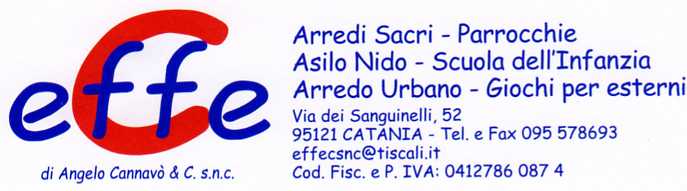 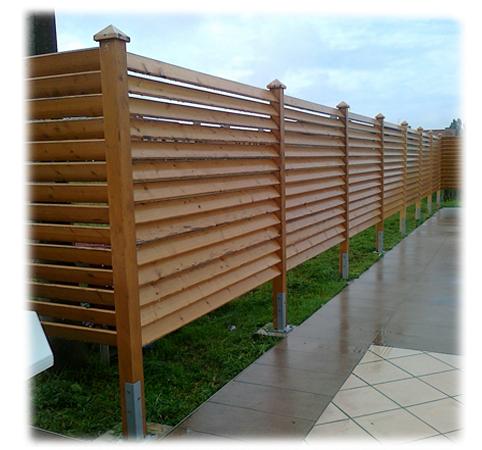 Descrizione:Pannello divisorio, perfetto per separazioni e barriereesterne, realizzato il lamellare di abete, con listelliorizzontali posati in maniera inclinata, fissati alleestremità su pali portanti di sezione 9x9 cm, per unaltezza di 200 cm.I legni utilizzati vengono impregnati in autoclave, perrenderli adatti all'utilizzo all'esterno.Categoria :StaccionateCodice: EP02134